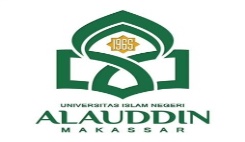 RENCANA PEMBELAJARAN SEMESTERRENCANA PEMBELAJARAN SEMESTERRENCANA PEMBELAJARAN SEMESTERRENCANA PEMBELAJARAN SEMESTERRENCANA PEMBELAJARAN SEMESTERRENCANA PEMBELAJARAN SEMESTERRENCANA PEMBELAJARAN SEMESTERRENCANA PEMBELAJARAN SEMESTERRENCANA PEMBELAJARAN SEMESTERRENCANA PEMBELAJARAN SEMESTERRENCANA PEMBELAJARAN SEMESTERRENCANA PEMBELAJARAN SEMESTERRENCANA PEMBELAJARAN SEMESTERRENCANA PEMBELAJARAN SEMESTERProgram Studi: S-1 ManajemenProgram Studi: S-1 ManajemenProgram Studi: S-1 ManajemenProgram Studi: S-1 ManajemenProgram Studi: S-1 ManajemenProgram Studi: S-1 ManajemenFakultas: EkonomidanBisnis IslamFakultas: EkonomidanBisnis IslamFakultas: EkonomidanBisnis IslamFakultas: EkonomidanBisnis IslamFakultas: EkonomidanBisnis IslamFakultas: EkonomidanBisnis IslamFakultas: EkonomidanBisnis IslamFakultas: EkonomidanBisnis IslamMata Kuliah:Mata Kuliah:Mata Kuliah:Mata Kuliah:METODOLOGI PENELITIANMETODOLOGI PENELITIANKode:Kode:SKS:33Sem:VVMata Kuliah:Mata Kuliah:Mata Kuliah:Mata Kuliah:METODOLOGI PENELITIANMETODOLOGI PENELITIANKode:Kode:SKS:33Sem:VVDosenPengampu:DosenPengampu:DosenPengampu:DosenPengampu:Dr. Hj. Salmah Said., M.FinDr. Hj. Salmah Said., M.FinDr. Hj. Salmah Said., M.FinDr. Hj. Salmah Said., M.FinDr. Hj. Salmah Said., M.FinDr. Hj. Salmah Said., M.FinDr. Hj. Salmah Said., M.FinDr. Hj. Salmah Said., M.FinDr. Hj. Salmah Said., M.FinDr. Hj. Salmah Said., M.FinDr. Hj. Salmah Said., M.FinDr. Hj. Salmah Said., M.FinCapaianPembelajaranCapaianPembelajaranCapaianPembelajaranCapaianPembelajaranMahasiswamampu:Mahasiswamampu:Mahasiswamampu:Mahasiswamampu:Mahasiswamampu:Mahasiswamampu:Mahasiswamampu:Mahasiswamampu:Mahasiswamampu:Mahasiswamampu:Mahasiswamampu:Mahasiswamampu:Mata Kuliah:Mata Kuliah:Mata Kuliah:Mata Kuliah:1. Memahamitujuanpenelitianilmiahdilakukan1. Memahamitujuanpenelitianilmiahdilakukan1. Memahamitujuanpenelitianilmiahdilakukan1. Memahamitujuanpenelitianilmiahdilakukan1. Memahamitujuanpenelitianilmiahdilakukan1. Memahamitujuanpenelitianilmiahdilakukan1. Memahamitujuanpenelitianilmiahdilakukan1. Memahamitujuanpenelitianilmiahdilakukan1. Memahamitujuanpenelitianilmiahdilakukan1. Memahamitujuanpenelitianilmiahdilakukan1. Memahamitujuanpenelitianilmiahdilakukan1. Memahamitujuanpenelitianilmiahdilakukan2. Menjelaskanmanfaatpenelitianilmiah2. Menjelaskanmanfaatpenelitianilmiah2. Menjelaskanmanfaatpenelitianilmiah2. Menjelaskanmanfaatpenelitianilmiah2. Menjelaskanmanfaatpenelitianilmiah2. Menjelaskanmanfaatpenelitianilmiah2. Menjelaskanmanfaatpenelitianilmiah2. Menjelaskanmanfaatpenelitianilmiah2. Menjelaskanmanfaatpenelitianilmiah2. Menjelaskanmanfaatpenelitianilmiah2. Menjelaskanmanfaatpenelitianilmiah2. Menjelaskanmanfaatpenelitianilmiah3. Mengemukakantahapan-tahapandalampenelitianilmiah3. Mengemukakantahapan-tahapandalampenelitianilmiah3. Mengemukakantahapan-tahapandalampenelitianilmiah3. Mengemukakantahapan-tahapandalampenelitianilmiah3. Mengemukakantahapan-tahapandalampenelitianilmiah3. Mengemukakantahapan-tahapandalampenelitianilmiah3. Mengemukakantahapan-tahapandalampenelitianilmiah3. Mengemukakantahapan-tahapandalampenelitianilmiah3. Mengemukakantahapan-tahapandalampenelitianilmiah3. Mengemukakantahapan-tahapandalampenelitianilmiah3. Mengemukakantahapan-tahapandalampenelitianilmiah3. Mengemukakantahapan-tahapandalampenelitianilmiah4. Menguraikanperbedaanantarapenelitiankuantitatifdankualitatif4. Menguraikanperbedaanantarapenelitiankuantitatifdankualitatif4. Menguraikanperbedaanantarapenelitiankuantitatifdankualitatif4. Menguraikanperbedaanantarapenelitiankuantitatifdankualitatif4. Menguraikanperbedaanantarapenelitiankuantitatifdankualitatif4. Menguraikanperbedaanantarapenelitiankuantitatifdankualitatif4. Menguraikanperbedaanantarapenelitiankuantitatifdankualitatif4. Menguraikanperbedaanantarapenelitiankuantitatifdankualitatif4. Menguraikanperbedaanantarapenelitiankuantitatifdankualitatif4. Menguraikanperbedaanantarapenelitiankuantitatifdankualitatif4. Menguraikanperbedaanantarapenelitiankuantitatifdankualitatif4. Menguraikanperbedaanantarapenelitiankuantitatifdankualitatif5. Menyusunlaporanpenelitianilmiahkuantitatifdankualitatif5. Menyusunlaporanpenelitianilmiahkuantitatifdankualitatif5. Menyusunlaporanpenelitianilmiahkuantitatifdankualitatif5. Menyusunlaporanpenelitianilmiahkuantitatifdankualitatif5. Menyusunlaporanpenelitianilmiahkuantitatifdankualitatif5. Menyusunlaporanpenelitianilmiahkuantitatifdankualitatif5. Menyusunlaporanpenelitianilmiahkuantitatifdankualitatif5. Menyusunlaporanpenelitianilmiahkuantitatifdankualitatif5. Menyusunlaporanpenelitianilmiahkuantitatifdankualitatif5. Menyusunlaporanpenelitianilmiahkuantitatifdankualitatif5. Menyusunlaporanpenelitianilmiahkuantitatifdankualitatif5. MenyusunlaporanpenelitianilmiahkuantitatifdankualitatifDeskripsiSingkat Mata Kuliah:DeskripsiSingkat Mata Kuliah:DeskripsiSingkat Mata Kuliah:DeskripsiSingkat Mata Kuliah:MatakuliahinimerupakanmatakuliahdalamMatakuliahKeilmuandanKepribadian (MKK) yang diharapkandikuasaiolehsetiapmahasiswajurusanManajemen, UIN Alauddin Makassar. Mata kuliahinimembahastentangteknik-teknik, langkah-langkah, danberbagaijenispenelitiandalambidangekonomi/bisnis. Selainitujugadibahasmengenaiteknikpenulisankaryailmiahterutamapenulisanskripsidalambidangekonomi/bisnis.MatakuliahinimerupakanmatakuliahdalamMatakuliahKeilmuandanKepribadian (MKK) yang diharapkandikuasaiolehsetiapmahasiswajurusanManajemen, UIN Alauddin Makassar. Mata kuliahinimembahastentangteknik-teknik, langkah-langkah, danberbagaijenispenelitiandalambidangekonomi/bisnis. Selainitujugadibahasmengenaiteknikpenulisankaryailmiahterutamapenulisanskripsidalambidangekonomi/bisnis.MatakuliahinimerupakanmatakuliahdalamMatakuliahKeilmuandanKepribadian (MKK) yang diharapkandikuasaiolehsetiapmahasiswajurusanManajemen, UIN Alauddin Makassar. Mata kuliahinimembahastentangteknik-teknik, langkah-langkah, danberbagaijenispenelitiandalambidangekonomi/bisnis. Selainitujugadibahasmengenaiteknikpenulisankaryailmiahterutamapenulisanskripsidalambidangekonomi/bisnis.MatakuliahinimerupakanmatakuliahdalamMatakuliahKeilmuandanKepribadian (MKK) yang diharapkandikuasaiolehsetiapmahasiswajurusanManajemen, UIN Alauddin Makassar. Mata kuliahinimembahastentangteknik-teknik, langkah-langkah, danberbagaijenispenelitiandalambidangekonomi/bisnis. Selainitujugadibahasmengenaiteknikpenulisankaryailmiahterutamapenulisanskripsidalambidangekonomi/bisnis.MatakuliahinimerupakanmatakuliahdalamMatakuliahKeilmuandanKepribadian (MKK) yang diharapkandikuasaiolehsetiapmahasiswajurusanManajemen, UIN Alauddin Makassar. Mata kuliahinimembahastentangteknik-teknik, langkah-langkah, danberbagaijenispenelitiandalambidangekonomi/bisnis. Selainitujugadibahasmengenaiteknikpenulisankaryailmiahterutamapenulisanskripsidalambidangekonomi/bisnis.MatakuliahinimerupakanmatakuliahdalamMatakuliahKeilmuandanKepribadian (MKK) yang diharapkandikuasaiolehsetiapmahasiswajurusanManajemen, UIN Alauddin Makassar. Mata kuliahinimembahastentangteknik-teknik, langkah-langkah, danberbagaijenispenelitiandalambidangekonomi/bisnis. Selainitujugadibahasmengenaiteknikpenulisankaryailmiahterutamapenulisanskripsidalambidangekonomi/bisnis.MatakuliahinimerupakanmatakuliahdalamMatakuliahKeilmuandanKepribadian (MKK) yang diharapkandikuasaiolehsetiapmahasiswajurusanManajemen, UIN Alauddin Makassar. Mata kuliahinimembahastentangteknik-teknik, langkah-langkah, danberbagaijenispenelitiandalambidangekonomi/bisnis. Selainitujugadibahasmengenaiteknikpenulisankaryailmiahterutamapenulisanskripsidalambidangekonomi/bisnis.MatakuliahinimerupakanmatakuliahdalamMatakuliahKeilmuandanKepribadian (MKK) yang diharapkandikuasaiolehsetiapmahasiswajurusanManajemen, UIN Alauddin Makassar. Mata kuliahinimembahastentangteknik-teknik, langkah-langkah, danberbagaijenispenelitiandalambidangekonomi/bisnis. Selainitujugadibahasmengenaiteknikpenulisankaryailmiahterutamapenulisanskripsidalambidangekonomi/bisnis.MatakuliahinimerupakanmatakuliahdalamMatakuliahKeilmuandanKepribadian (MKK) yang diharapkandikuasaiolehsetiapmahasiswajurusanManajemen, UIN Alauddin Makassar. Mata kuliahinimembahastentangteknik-teknik, langkah-langkah, danberbagaijenispenelitiandalambidangekonomi/bisnis. Selainitujugadibahasmengenaiteknikpenulisankaryailmiahterutamapenulisanskripsidalambidangekonomi/bisnis.MatakuliahinimerupakanmatakuliahdalamMatakuliahKeilmuandanKepribadian (MKK) yang diharapkandikuasaiolehsetiapmahasiswajurusanManajemen, UIN Alauddin Makassar. Mata kuliahinimembahastentangteknik-teknik, langkah-langkah, danberbagaijenispenelitiandalambidangekonomi/bisnis. Selainitujugadibahasmengenaiteknikpenulisankaryailmiahterutamapenulisanskripsidalambidangekonomi/bisnis.MatakuliahinimerupakanmatakuliahdalamMatakuliahKeilmuandanKepribadian (MKK) yang diharapkandikuasaiolehsetiapmahasiswajurusanManajemen, UIN Alauddin Makassar. Mata kuliahinimembahastentangteknik-teknik, langkah-langkah, danberbagaijenispenelitiandalambidangekonomi/bisnis. Selainitujugadibahasmengenaiteknikpenulisankaryailmiahterutamapenulisanskripsidalambidangekonomi/bisnis.MatakuliahinimerupakanmatakuliahdalamMatakuliahKeilmuandanKepribadian (MKK) yang diharapkandikuasaiolehsetiapmahasiswajurusanManajemen, UIN Alauddin Makassar. Mata kuliahinimembahastentangteknik-teknik, langkah-langkah, danberbagaijenispenelitiandalambidangekonomi/bisnis. Selainitujugadibahasmengenaiteknikpenulisankaryailmiahterutamapenulisanskripsidalambidangekonomi/bisnis.DeskripsiSingkat Mata Kuliah:DeskripsiSingkat Mata Kuliah:DeskripsiSingkat Mata Kuliah:DeskripsiSingkat Mata Kuliah:MatakuliahinimerupakanmatakuliahdalamMatakuliahKeilmuandanKepribadian (MKK) yang diharapkandikuasaiolehsetiapmahasiswajurusanManajemen, UIN Alauddin Makassar. Mata kuliahinimembahastentangteknik-teknik, langkah-langkah, danberbagaijenispenelitiandalambidangekonomi/bisnis. Selainitujugadibahasmengenaiteknikpenulisankaryailmiahterutamapenulisanskripsidalambidangekonomi/bisnis.MatakuliahinimerupakanmatakuliahdalamMatakuliahKeilmuandanKepribadian (MKK) yang diharapkandikuasaiolehsetiapmahasiswajurusanManajemen, UIN Alauddin Makassar. Mata kuliahinimembahastentangteknik-teknik, langkah-langkah, danberbagaijenispenelitiandalambidangekonomi/bisnis. Selainitujugadibahasmengenaiteknikpenulisankaryailmiahterutamapenulisanskripsidalambidangekonomi/bisnis.MatakuliahinimerupakanmatakuliahdalamMatakuliahKeilmuandanKepribadian (MKK) yang diharapkandikuasaiolehsetiapmahasiswajurusanManajemen, UIN Alauddin Makassar. Mata kuliahinimembahastentangteknik-teknik, langkah-langkah, danberbagaijenispenelitiandalambidangekonomi/bisnis. Selainitujugadibahasmengenaiteknikpenulisankaryailmiahterutamapenulisanskripsidalambidangekonomi/bisnis.MatakuliahinimerupakanmatakuliahdalamMatakuliahKeilmuandanKepribadian (MKK) yang diharapkandikuasaiolehsetiapmahasiswajurusanManajemen, UIN Alauddin Makassar. Mata kuliahinimembahastentangteknik-teknik, langkah-langkah, danberbagaijenispenelitiandalambidangekonomi/bisnis. Selainitujugadibahasmengenaiteknikpenulisankaryailmiahterutamapenulisanskripsidalambidangekonomi/bisnis.MatakuliahinimerupakanmatakuliahdalamMatakuliahKeilmuandanKepribadian (MKK) yang diharapkandikuasaiolehsetiapmahasiswajurusanManajemen, UIN Alauddin Makassar. Mata kuliahinimembahastentangteknik-teknik, langkah-langkah, danberbagaijenispenelitiandalambidangekonomi/bisnis. Selainitujugadibahasmengenaiteknikpenulisankaryailmiahterutamapenulisanskripsidalambidangekonomi/bisnis.MatakuliahinimerupakanmatakuliahdalamMatakuliahKeilmuandanKepribadian (MKK) yang diharapkandikuasaiolehsetiapmahasiswajurusanManajemen, UIN Alauddin Makassar. Mata kuliahinimembahastentangteknik-teknik, langkah-langkah, danberbagaijenispenelitiandalambidangekonomi/bisnis. Selainitujugadibahasmengenaiteknikpenulisankaryailmiahterutamapenulisanskripsidalambidangekonomi/bisnis.MatakuliahinimerupakanmatakuliahdalamMatakuliahKeilmuandanKepribadian (MKK) yang diharapkandikuasaiolehsetiapmahasiswajurusanManajemen, UIN Alauddin Makassar. Mata kuliahinimembahastentangteknik-teknik, langkah-langkah, danberbagaijenispenelitiandalambidangekonomi/bisnis. Selainitujugadibahasmengenaiteknikpenulisankaryailmiahterutamapenulisanskripsidalambidangekonomi/bisnis.MatakuliahinimerupakanmatakuliahdalamMatakuliahKeilmuandanKepribadian (MKK) yang diharapkandikuasaiolehsetiapmahasiswajurusanManajemen, UIN Alauddin Makassar. Mata kuliahinimembahastentangteknik-teknik, langkah-langkah, danberbagaijenispenelitiandalambidangekonomi/bisnis. Selainitujugadibahasmengenaiteknikpenulisankaryailmiahterutamapenulisanskripsidalambidangekonomi/bisnis.MatakuliahinimerupakanmatakuliahdalamMatakuliahKeilmuandanKepribadian (MKK) yang diharapkandikuasaiolehsetiapmahasiswajurusanManajemen, UIN Alauddin Makassar. Mata kuliahinimembahastentangteknik-teknik, langkah-langkah, danberbagaijenispenelitiandalambidangekonomi/bisnis. Selainitujugadibahasmengenaiteknikpenulisankaryailmiahterutamapenulisanskripsidalambidangekonomi/bisnis.MatakuliahinimerupakanmatakuliahdalamMatakuliahKeilmuandanKepribadian (MKK) yang diharapkandikuasaiolehsetiapmahasiswajurusanManajemen, UIN Alauddin Makassar. Mata kuliahinimembahastentangteknik-teknik, langkah-langkah, danberbagaijenispenelitiandalambidangekonomi/bisnis. Selainitujugadibahasmengenaiteknikpenulisankaryailmiahterutamapenulisanskripsidalambidangekonomi/bisnis.MatakuliahinimerupakanmatakuliahdalamMatakuliahKeilmuandanKepribadian (MKK) yang diharapkandikuasaiolehsetiapmahasiswajurusanManajemen, UIN Alauddin Makassar. Mata kuliahinimembahastentangteknik-teknik, langkah-langkah, danberbagaijenispenelitiandalambidangekonomi/bisnis. Selainitujugadibahasmengenaiteknikpenulisankaryailmiahterutamapenulisanskripsidalambidangekonomi/bisnis.MatakuliahinimerupakanmatakuliahdalamMatakuliahKeilmuandanKepribadian (MKK) yang diharapkandikuasaiolehsetiapmahasiswajurusanManajemen, UIN Alauddin Makassar. Mata kuliahinimembahastentangteknik-teknik, langkah-langkah, danberbagaijenispenelitiandalambidangekonomi/bisnis. Selainitujugadibahasmengenaiteknikpenulisankaryailmiahterutamapenulisanskripsidalambidangekonomi/bisnis.1222344556667777PekankeKemampuanAkhirtiaptahapanpembelajaranKemampuanAkhirtiaptahapanpembelajaranKemampuanAkhirtiaptahapanpembelajaranBahanKajian/ PokokBahasanMetodePembelajaranMetodePembelajaranWaktuWaktuPengalamanBelajarMahasiswaPengalamanBelajarMahasiswaPengalamanBelajarMahasiswaPenilaianPenilaianPenilaianPenilaianPekankeKemampuanAkhirtiaptahapanpembelajaranKemampuanAkhirtiaptahapanpembelajaranKemampuanAkhirtiaptahapanpembelajaranBahanKajian/ PokokBahasanMetodePembelajaranMetodePembelajaranWaktuWaktuPengalamanBelajarMahasiswaPengalamanBelajarMahasiswaPengalamanBelajarMahasiswaKriteria&IndikatorKriteria&IndikatorKriteria&IndikatorBobot (%)1MahasiswamampumenjelaskankriteriapenelitianilmiahMahasiswamampumenjelaskankriteriapenelitianilmiahMahasiswamampumenjelaskankriteriapenelitianilmiahPenelitianIlmiahCeramah, tanyajawab,  dandiskusiCeramah, tanyajawab,  dandiskusi3 x 50 menit3 x 50 menitTugasMandiriTugasMandiriTugasMandiriKetepatandankeaktifandiskusiKetepatandankeaktifandiskusiKetepatandankeaktifandiskusikeaktifandankuis 10%2Mahasiswamampumenguraikanteori, landasanteoridanhubunganantarateoridanhipotesisMahasiswamampumenguraikanteori, landasanteoridanhubunganantarateoridanhipotesisMahasiswamampumenguraikanteori, landasanteoridanhubunganantarateoridanhipotesisTeori, LandasanTeori, HipotesisCeramah, tanyajawab, diskusi, dancontohkasusCeramah, tanyajawab, diskusi, dancontohkasus3 x 50 menit3 x 50 menitTugasMandiriTugasMandiriTugasMandiriKetepatandankeaktifandiskusiKetepatandankeaktifandiskusiKetepatandankeaktifandiskusikeaktifandankuis 10%3MahasiswamampumembedakanjenispenelitiankuantitatifdankualitatifMahasiswamampumembedakanjenispenelitiankuantitatifdankualitatifMahasiswamampumembedakanjenispenelitiankuantitatifdankualitatifPenelitianKuantitatif VS KualitatifCeramah, tanyajawab, diskusi, dancontohkasusCeramah, tanyajawab, diskusi, dancontohkasus3 x 50 menit3 x 50 menitTugasMandiriTugasMandiriTugasMandiriKetepatandankeaktifandiskusiKetepatandankeaktifandiskusiKetepatandankeaktifandiskusikeaktifandankuis 10%4Mahasiswamampumenguraikanmasalah, variabel, populasidansampelpenelitianMahasiswamampumenguraikanmasalah, variabel, populasidansampelpenelitianMahasiswamampumenguraikanmasalah, variabel, populasidansampelpenelitianMasalah, Variabel, Populasi, danSampelPenelitianCeramah, tanyajawab, diskusi, dancontohkasusCeramah, tanyajawab, diskusi, dancontohkasus3 x 50 menit3 x 50 menitTugasMandiriTugasMandiriTugasMandiriKetepatandankeaktifandiskusiKetepatandankeaktifandiskusiKetepatandankeaktifandiskusikeaktifandankuis 10%5Mahasiswamampumenggunakanteknikpengumpulan, pengolahan, dananalisis data sesuaijenispenelitian yang dilakukanMahasiswamampumenggunakanteknikpengumpulan, pengolahan, dananalisis data sesuaijenispenelitian yang dilakukanMahasiswamampumenggunakanteknikpengumpulan, pengolahan, dananalisis data sesuaijenispenelitian yang dilakukanTeknikPengumpulan, Pengolahan, danAnalisis DataCeramah, tanyajawab, diskusi, dancontohkasusCeramah, tanyajawab, diskusi, dancontohkasus3 x 50 menit3 x 50 menitTugasMandiriTugasMandiriTugasMandiriKetepatandankeaktifandiskusiKetepatandankeaktifandiskusiKetepatandankeaktifandiskusikeaktifandankuis 10%6Mahasiswamampumembuat draft karyailmiah (mini proposal)Mahasiswamampumembuat draft karyailmiah (mini proposal)Mahasiswamampumembuat draft karyailmiah (mini proposal)TeknikPenulisanKaryaIlmiahCeramah, tanyajawab, diskusi, dancontohkasusCeramah, tanyajawab, diskusi, dancontohkasus3 x 50 menit3 x 50 menitTugasMandiriTugasMandiriTugasMandiriKetepatandankeaktifandiskusiKetepatandankeaktifandiskusiKetepatandankeaktifandiskusikeaktifandankuis 10%7Mahasiswamampumenyusunlaporanhasilpenelitian (mini proposal)Mahasiswamampumenyusunlaporanhasilpenelitian (mini proposal)Mahasiswamampumenyusunlaporanhasilpenelitian (mini proposal)PenyusunanLaporanHasilPenelitianCeramah, tanyajawab, diskusi, dancontohkasusCeramah, tanyajawab, diskusi, dancontohkasus3 x 50 menit3 x 50 menitTugasTerbimbingTugasTerbimbingTugasTerbimbingKetepatandankeaktifandiskusiKetepatandankeaktifandiskusiKetepatandankeaktifandiskusikeaktifandankuis 10%8UJIAN TENGAH SEMESTERUJIAN TENGAH SEMESTERUJIAN TENGAH SEMESTERUJIAN TENGAH SEMESTERUJIAN TENGAH SEMESTERUJIAN TENGAH SEMESTERUJIAN TENGAH SEMESTERUJIAN TENGAH SEMESTERUJIAN TENGAH SEMESTERUJIAN TENGAH SEMESTERUJIAN TENGAH SEMESTERUJIAN TENGAH SEMESTERUJIAN TENGAH SEMESTERUJIAN TENGAH SEMESTER25%9Mahasiswamampumembuatpresentasihasilkaryailmiah (mini proposal)Mahasiswamampumembuatpresentasihasilkaryailmiah (mini proposal)Mahasiswamampumembuatpresentasihasilkaryailmiah (mini proposal)LatihanmembuatpresentasihasilpenelitianPraktikpembuatan power pointPraktikpembuatan power point3 x 50 menit3 x 50 menitTugasTerbimbingTugasTerbimbingTugasTerbimbingKetepatandankeaktifandiskusiKetepatandankeaktifandiskusiKetepatandankeaktifandiskusikeaktifandankuis 10%10Mahasiswamampumempresentasikandenganbaikhasilkaryailmiah (mini proposal) Mahasiswamampumempresentasikandenganbaikhasilkaryailmiah (mini proposal) Mahasiswamampumempresentasikandenganbaikhasilkaryailmiah (mini proposal) Presentasi Mini proposalPresentasidantanyajawabPresentasidantanyajawab3 x 50 menit3 x 50 menitTugasMandiriTugasMandiriTugasMandiriKreatifitasmenyajikanpresentasiKreatifitasmenyajikanpresentasiKreatifitasmenyajikanpresentasikeaktifandankuis 10%11Mahasiswamampumempresentasikandenganbaikhasilkaryailmiah (mini proposal) Mahasiswamampumempresentasikandenganbaikhasilkaryailmiah (mini proposal) Mahasiswamampumempresentasikandenganbaikhasilkaryailmiah (mini proposal) Presentasi Mini proposalPresentasidantanyajawabPresentasidantanyajawab3 x 50 menit3 x 50 menitTugasMandiriTugasMandiriTugasMandiriKreatifitasmenyajikanpresentasiKreatifitasmenyajikanpresentasiKreatifitasmenyajikanpresentasikeaktifandankuis 10%12Mahasiswamampumempresentasikandenganbaikhasilkaryailmiah (mini proposal) Mahasiswamampumempresentasikandenganbaikhasilkaryailmiah (mini proposal) Mahasiswamampumempresentasikandenganbaikhasilkaryailmiah (mini proposal) Presentasi Mini proposalPresentasidantanyajawabPresentasidantanyajawab3 x 50 menit3 x 50 menitTugasMandiriTugasMandiriTugasMandiriKreatifitasmenyajikanpresentasiKreatifitasmenyajikanpresentasiKreatifitasmenyajikanpresentasipresentasi mini proposal 15%13Mahasiswamampumempresentasikandenganbaikhasilkaryailmiah (mini proposal) Mahasiswamampumempresentasikandenganbaikhasilkaryailmiah (mini proposal) Mahasiswamampumempresentasikandenganbaikhasilkaryailmiah (mini proposal) Presentasi Mini proposalPresentasidantanyajawabPresentasidantanyajawab3 x 50 menit3 x 50 menitTugasMandiriTugasMandiriTugasMandiriKreatifitasmenyajikanpresentasiKreatifitasmenyajikanpresentasiKreatifitasmenyajikanpresentasipresentasi mini proposal 15%14Mahasiswamampumempresentasikandenganbaikhasilkaryailmiah (mini proposal) Mahasiswamampumempresentasikandenganbaikhasilkaryailmiah (mini proposal) Mahasiswamampumempresentasikandenganbaikhasilkaryailmiah (mini proposal) Presentasi Mini proposalCeramahdanpresentasiCeramahdanpresentasi3 x 50 menit3 x 50 menitTugasMandiriTugasMandiriTugasMandiriKreatifitasmenyajikanpresentasiKreatifitasmenyajikanpresentasiKreatifitasmenyajikanpresentasipresentasi mini proposal 15%15MahasiswamampumelakukanpresentasitugaskaryailmiahsesuaikriteriaMahasiswamampumelakukanpresentasitugaskaryailmiahsesuaikriteriaMahasiswamampumelakukanpresentasitugaskaryailmiahsesuaikriteriaFeedback atastugaspenyusunandanpresentasikaryailmiah (mini proposal)CeramahdanpresentasiCeramahdanpresentasi3 x 50 menit3 x 50 menitTugasMandiriTugasMandiriTugasMandiriKetepatandankeaktifandiskusiKetepatandankeaktifandiskusiKetepatandankeaktifandiskusikeaktifandankuis 10%16UJIAN AKHIR SEMESTERUJIAN AKHIR SEMESTERUJIAN AKHIR SEMESTERUJIAN AKHIR SEMESTERUJIAN AKHIR SEMESTERUJIAN AKHIR SEMESTERUJIAN AKHIR SEMESTERUJIAN AKHIR SEMESTERUJIAN AKHIR SEMESTERUJIAN AKHIR SEMESTERUJIAN AKHIR SEMESTERUJIAN AKHIR SEMESTERUJIAN AKHIR SEMESTERUJIAN AKHIR SEMESTER30%8. DaftarReferensi:8. DaftarReferensi:8. DaftarReferensi:John W. Creswell, Research Design ,Qualititative, Quantitative, and Mixed Methods Approaches, 3rd Ed.SAGEPubl, Inc., 2009.Uma Sekaran.  2017. MetodePenelitianUntukBisnis (buku 1 & 2), Jakarta: SalembaEmpat. Sugiyono. 2005. MetodePenelitianBisnis,Cetakan ke-8, Bandung: PT. Alfabeta.Sugiyono. 2011. MetodePenelitianKuantitatif, Kualitatif, dan R&D. Bandung: Alfabeta.Sugiyono. 2011. Mixed Method, Bandung: PT. AlfabetaSuharsimiArikunto. 1998. ProsedurPenelitian, Jakarta: RinekaCiptaL.J. Moleong. 2014.  MetodologiPenelitianKualitatif.EdisiRevisi, Cet-32. Bandung: RemajaRosdaKarya.Uhar. Suharsaputra.  2012. MetodePenelitian: Kuantitatif, Kualitatif, &Tindakan, Cet. Ke-1. Bandung: PT. RefikaAditamaMudrajadKuncoro, MetodeRisetuntukBisnisdanEkonomi, Edisi ke-3, PT. Erlangga, Jakarta, 2009 Buku-bukumetodologipenelitiankualitatifdankuantitatiflainnyaJohn W. Creswell, Research Design ,Qualititative, Quantitative, and Mixed Methods Approaches, 3rd Ed.SAGEPubl, Inc., 2009.Uma Sekaran.  2017. MetodePenelitianUntukBisnis (buku 1 & 2), Jakarta: SalembaEmpat. Sugiyono. 2005. MetodePenelitianBisnis,Cetakan ke-8, Bandung: PT. Alfabeta.Sugiyono. 2011. MetodePenelitianKuantitatif, Kualitatif, dan R&D. Bandung: Alfabeta.Sugiyono. 2011. Mixed Method, Bandung: PT. AlfabetaSuharsimiArikunto. 1998. ProsedurPenelitian, Jakarta: RinekaCiptaL.J. Moleong. 2014.  MetodologiPenelitianKualitatif.EdisiRevisi, Cet-32. Bandung: RemajaRosdaKarya.Uhar. Suharsaputra.  2012. MetodePenelitian: Kuantitatif, Kualitatif, &Tindakan, Cet. Ke-1. Bandung: PT. RefikaAditamaMudrajadKuncoro, MetodeRisetuntukBisnisdanEkonomi, Edisi ke-3, PT. Erlangga, Jakarta, 2009 Buku-bukumetodologipenelitiankualitatifdankuantitatiflainnyaJohn W. Creswell, Research Design ,Qualititative, Quantitative, and Mixed Methods Approaches, 3rd Ed.SAGEPubl, Inc., 2009.Uma Sekaran.  2017. MetodePenelitianUntukBisnis (buku 1 & 2), Jakarta: SalembaEmpat. Sugiyono. 2005. MetodePenelitianBisnis,Cetakan ke-8, Bandung: PT. Alfabeta.Sugiyono. 2011. MetodePenelitianKuantitatif, Kualitatif, dan R&D. Bandung: Alfabeta.Sugiyono. 2011. Mixed Method, Bandung: PT. AlfabetaSuharsimiArikunto. 1998. ProsedurPenelitian, Jakarta: RinekaCiptaL.J. Moleong. 2014.  MetodologiPenelitianKualitatif.EdisiRevisi, Cet-32. Bandung: RemajaRosdaKarya.Uhar. Suharsaputra.  2012. MetodePenelitian: Kuantitatif, Kualitatif, &Tindakan, Cet. Ke-1. Bandung: PT. RefikaAditamaMudrajadKuncoro, MetodeRisetuntukBisnisdanEkonomi, Edisi ke-3, PT. Erlangga, Jakarta, 2009 Buku-bukumetodologipenelitiankualitatifdankuantitatiflainnyaJohn W. Creswell, Research Design ,Qualititative, Quantitative, and Mixed Methods Approaches, 3rd Ed.SAGEPubl, Inc., 2009.Uma Sekaran.  2017. MetodePenelitianUntukBisnis (buku 1 & 2), Jakarta: SalembaEmpat. Sugiyono. 2005. MetodePenelitianBisnis,Cetakan ke-8, Bandung: PT. Alfabeta.Sugiyono. 2011. MetodePenelitianKuantitatif, Kualitatif, dan R&D. Bandung: Alfabeta.Sugiyono. 2011. Mixed Method, Bandung: PT. AlfabetaSuharsimiArikunto. 1998. ProsedurPenelitian, Jakarta: RinekaCiptaL.J. Moleong. 2014.  MetodologiPenelitianKualitatif.EdisiRevisi, Cet-32. Bandung: RemajaRosdaKarya.Uhar. Suharsaputra.  2012. MetodePenelitian: Kuantitatif, Kualitatif, &Tindakan, Cet. Ke-1. Bandung: PT. RefikaAditamaMudrajadKuncoro, MetodeRisetuntukBisnisdanEkonomi, Edisi ke-3, PT. Erlangga, Jakarta, 2009 Buku-bukumetodologipenelitiankualitatifdankuantitatiflainnyaJohn W. Creswell, Research Design ,Qualititative, Quantitative, and Mixed Methods Approaches, 3rd Ed.SAGEPubl, Inc., 2009.Uma Sekaran.  2017. MetodePenelitianUntukBisnis (buku 1 & 2), Jakarta: SalembaEmpat. Sugiyono. 2005. MetodePenelitianBisnis,Cetakan ke-8, Bandung: PT. Alfabeta.Sugiyono. 2011. MetodePenelitianKuantitatif, Kualitatif, dan R&D. Bandung: Alfabeta.Sugiyono. 2011. Mixed Method, Bandung: PT. AlfabetaSuharsimiArikunto. 1998. ProsedurPenelitian, Jakarta: RinekaCiptaL.J. Moleong. 2014.  MetodologiPenelitianKualitatif.EdisiRevisi, Cet-32. Bandung: RemajaRosdaKarya.Uhar. Suharsaputra.  2012. MetodePenelitian: Kuantitatif, Kualitatif, &Tindakan, Cet. Ke-1. Bandung: PT. RefikaAditamaMudrajadKuncoro, MetodeRisetuntukBisnisdanEkonomi, Edisi ke-3, PT. Erlangga, Jakarta, 2009 Buku-bukumetodologipenelitiankualitatifdankuantitatiflainnyaJohn W. Creswell, Research Design ,Qualititative, Quantitative, and Mixed Methods Approaches, 3rd Ed.SAGEPubl, Inc., 2009.Uma Sekaran.  2017. MetodePenelitianUntukBisnis (buku 1 & 2), Jakarta: SalembaEmpat. Sugiyono. 2005. MetodePenelitianBisnis,Cetakan ke-8, Bandung: PT. Alfabeta.Sugiyono. 2011. MetodePenelitianKuantitatif, Kualitatif, dan R&D. Bandung: Alfabeta.Sugiyono. 2011. Mixed Method, Bandung: PT. AlfabetaSuharsimiArikunto. 1998. ProsedurPenelitian, Jakarta: RinekaCiptaL.J. Moleong. 2014.  MetodologiPenelitianKualitatif.EdisiRevisi, Cet-32. Bandung: RemajaRosdaKarya.Uhar. Suharsaputra.  2012. MetodePenelitian: Kuantitatif, Kualitatif, &Tindakan, Cet. Ke-1. Bandung: PT. RefikaAditamaMudrajadKuncoro, MetodeRisetuntukBisnisdanEkonomi, Edisi ke-3, PT. Erlangga, Jakarta, 2009 Buku-bukumetodologipenelitiankualitatifdankuantitatiflainnyaJohn W. Creswell, Research Design ,Qualititative, Quantitative, and Mixed Methods Approaches, 3rd Ed.SAGEPubl, Inc., 2009.Uma Sekaran.  2017. MetodePenelitianUntukBisnis (buku 1 & 2), Jakarta: SalembaEmpat. Sugiyono. 2005. MetodePenelitianBisnis,Cetakan ke-8, Bandung: PT. Alfabeta.Sugiyono. 2011. MetodePenelitianKuantitatif, Kualitatif, dan R&D. Bandung: Alfabeta.Sugiyono. 2011. Mixed Method, Bandung: PT. AlfabetaSuharsimiArikunto. 1998. ProsedurPenelitian, Jakarta: RinekaCiptaL.J. Moleong. 2014.  MetodologiPenelitianKualitatif.EdisiRevisi, Cet-32. Bandung: RemajaRosdaKarya.Uhar. Suharsaputra.  2012. MetodePenelitian: Kuantitatif, Kualitatif, &Tindakan, Cet. Ke-1. Bandung: PT. RefikaAditamaMudrajadKuncoro, MetodeRisetuntukBisnisdanEkonomi, Edisi ke-3, PT. Erlangga, Jakarta, 2009 Buku-bukumetodologipenelitiankualitatifdankuantitatiflainnyaJohn W. Creswell, Research Design ,Qualititative, Quantitative, and Mixed Methods Approaches, 3rd Ed.SAGEPubl, Inc., 2009.Uma Sekaran.  2017. MetodePenelitianUntukBisnis (buku 1 & 2), Jakarta: SalembaEmpat. Sugiyono. 2005. MetodePenelitianBisnis,Cetakan ke-8, Bandung: PT. Alfabeta.Sugiyono. 2011. MetodePenelitianKuantitatif, Kualitatif, dan R&D. Bandung: Alfabeta.Sugiyono. 2011. Mixed Method, Bandung: PT. AlfabetaSuharsimiArikunto. 1998. ProsedurPenelitian, Jakarta: RinekaCiptaL.J. Moleong. 2014.  MetodologiPenelitianKualitatif.EdisiRevisi, Cet-32. Bandung: RemajaRosdaKarya.Uhar. Suharsaputra.  2012. MetodePenelitian: Kuantitatif, Kualitatif, &Tindakan, Cet. Ke-1. Bandung: PT. RefikaAditamaMudrajadKuncoro, MetodeRisetuntukBisnisdanEkonomi, Edisi ke-3, PT. Erlangga, Jakarta, 2009 Buku-bukumetodologipenelitiankualitatifdankuantitatiflainnyaJohn W. Creswell, Research Design ,Qualititative, Quantitative, and Mixed Methods Approaches, 3rd Ed.SAGEPubl, Inc., 2009.Uma Sekaran.  2017. MetodePenelitianUntukBisnis (buku 1 & 2), Jakarta: SalembaEmpat. Sugiyono. 2005. MetodePenelitianBisnis,Cetakan ke-8, Bandung: PT. Alfabeta.Sugiyono. 2011. MetodePenelitianKuantitatif, Kualitatif, dan R&D. Bandung: Alfabeta.Sugiyono. 2011. Mixed Method, Bandung: PT. AlfabetaSuharsimiArikunto. 1998. ProsedurPenelitian, Jakarta: RinekaCiptaL.J. Moleong. 2014.  MetodologiPenelitianKualitatif.EdisiRevisi, Cet-32. Bandung: RemajaRosdaKarya.Uhar. Suharsaputra.  2012. MetodePenelitian: Kuantitatif, Kualitatif, &Tindakan, Cet. Ke-1. Bandung: PT. RefikaAditamaMudrajadKuncoro, MetodeRisetuntukBisnisdanEkonomi, Edisi ke-3, PT. Erlangga, Jakarta, 2009 Buku-bukumetodologipenelitiankualitatifdankuantitatiflainnyaJohn W. Creswell, Research Design ,Qualititative, Quantitative, and Mixed Methods Approaches, 3rd Ed.SAGEPubl, Inc., 2009.Uma Sekaran.  2017. MetodePenelitianUntukBisnis (buku 1 & 2), Jakarta: SalembaEmpat. Sugiyono. 2005. MetodePenelitianBisnis,Cetakan ke-8, Bandung: PT. Alfabeta.Sugiyono. 2011. MetodePenelitianKuantitatif, Kualitatif, dan R&D. Bandung: Alfabeta.Sugiyono. 2011. Mixed Method, Bandung: PT. AlfabetaSuharsimiArikunto. 1998. ProsedurPenelitian, Jakarta: RinekaCiptaL.J. Moleong. 2014.  MetodologiPenelitianKualitatif.EdisiRevisi, Cet-32. Bandung: RemajaRosdaKarya.Uhar. Suharsaputra.  2012. MetodePenelitian: Kuantitatif, Kualitatif, &Tindakan, Cet. Ke-1. Bandung: PT. RefikaAditamaMudrajadKuncoro, MetodeRisetuntukBisnisdanEkonomi, Edisi ke-3, PT. Erlangga, Jakarta, 2009 Buku-bukumetodologipenelitiankualitatifdankuantitatiflainnyaJohn W. Creswell, Research Design ,Qualititative, Quantitative, and Mixed Methods Approaches, 3rd Ed.SAGEPubl, Inc., 2009.Uma Sekaran.  2017. MetodePenelitianUntukBisnis (buku 1 & 2), Jakarta: SalembaEmpat. Sugiyono. 2005. MetodePenelitianBisnis,Cetakan ke-8, Bandung: PT. Alfabeta.Sugiyono. 2011. MetodePenelitianKuantitatif, Kualitatif, dan R&D. Bandung: Alfabeta.Sugiyono. 2011. Mixed Method, Bandung: PT. AlfabetaSuharsimiArikunto. 1998. ProsedurPenelitian, Jakarta: RinekaCiptaL.J. Moleong. 2014.  MetodologiPenelitianKualitatif.EdisiRevisi, Cet-32. Bandung: RemajaRosdaKarya.Uhar. Suharsaputra.  2012. MetodePenelitian: Kuantitatif, Kualitatif, &Tindakan, Cet. Ke-1. Bandung: PT. RefikaAditamaMudrajadKuncoro, MetodeRisetuntukBisnisdanEkonomi, Edisi ke-3, PT. Erlangga, Jakarta, 2009 Buku-bukumetodologipenelitiankualitatifdankuantitatiflainnyaJohn W. Creswell, Research Design ,Qualititative, Quantitative, and Mixed Methods Approaches, 3rd Ed.SAGEPubl, Inc., 2009.Uma Sekaran.  2017. MetodePenelitianUntukBisnis (buku 1 & 2), Jakarta: SalembaEmpat. Sugiyono. 2005. MetodePenelitianBisnis,Cetakan ke-8, Bandung: PT. Alfabeta.Sugiyono. 2011. MetodePenelitianKuantitatif, Kualitatif, dan R&D. Bandung: Alfabeta.Sugiyono. 2011. Mixed Method, Bandung: PT. AlfabetaSuharsimiArikunto. 1998. ProsedurPenelitian, Jakarta: RinekaCiptaL.J. Moleong. 2014.  MetodologiPenelitianKualitatif.EdisiRevisi, Cet-32. Bandung: RemajaRosdaKarya.Uhar. Suharsaputra.  2012. MetodePenelitian: Kuantitatif, Kualitatif, &Tindakan, Cet. Ke-1. Bandung: PT. RefikaAditamaMudrajadKuncoro, MetodeRisetuntukBisnisdanEkonomi, Edisi ke-3, PT. Erlangga, Jakarta, 2009 Buku-bukumetodologipenelitiankualitatifdankuantitatiflainnyaJohn W. Creswell, Research Design ,Qualititative, Quantitative, and Mixed Methods Approaches, 3rd Ed.SAGEPubl, Inc., 2009.Uma Sekaran.  2017. MetodePenelitianUntukBisnis (buku 1 & 2), Jakarta: SalembaEmpat. Sugiyono. 2005. MetodePenelitianBisnis,Cetakan ke-8, Bandung: PT. Alfabeta.Sugiyono. 2011. MetodePenelitianKuantitatif, Kualitatif, dan R&D. Bandung: Alfabeta.Sugiyono. 2011. Mixed Method, Bandung: PT. AlfabetaSuharsimiArikunto. 1998. ProsedurPenelitian, Jakarta: RinekaCiptaL.J. Moleong. 2014.  MetodologiPenelitianKualitatif.EdisiRevisi, Cet-32. Bandung: RemajaRosdaKarya.Uhar. Suharsaputra.  2012. MetodePenelitian: Kuantitatif, Kualitatif, &Tindakan, Cet. Ke-1. Bandung: PT. RefikaAditamaMudrajadKuncoro, MetodeRisetuntukBisnisdanEkonomi, Edisi ke-3, PT. Erlangga, Jakarta, 2009 Buku-bukumetodologipenelitiankualitatifdankuantitatiflainnya9. Persentasepenilaian :9. Persentasepenilaian :9. Persentasepenilaian :UTS 25%UAS 30%Mini Proposal 20%Presentasi mini proposal 15%  Keaktifandankuis 10%UTS 25%UAS 30%Mini Proposal 20%Presentasi mini proposal 15%  Keaktifandankuis 10%UTS 25%UAS 30%Mini Proposal 20%Presentasi mini proposal 15%  Keaktifandankuis 10%UTS 25%UAS 30%Mini Proposal 20%Presentasi mini proposal 15%  Keaktifandankuis 10%UTS 25%UAS 30%Mini Proposal 20%Presentasi mini proposal 15%  Keaktifandankuis 10%UTS 25%UAS 30%Mini Proposal 20%Presentasi mini proposal 15%  Keaktifandankuis 10%UTS 25%UAS 30%Mini Proposal 20%Presentasi mini proposal 15%  Keaktifandankuis 10%UTS 25%UAS 30%Mini Proposal 20%Presentasi mini proposal 15%  Keaktifandankuis 10%UTS 25%UAS 30%Mini Proposal 20%Presentasi mini proposal 15%  Keaktifandankuis 10%UTS 25%UAS 30%Mini Proposal 20%Presentasi mini proposal 15%  Keaktifandankuis 10%UTS 25%UAS 30%Mini Proposal 20%Presentasi mini proposal 15%  Keaktifandankuis 10%UTS 25%UAS 30%Mini Proposal 20%Presentasi mini proposal 15%  Keaktifandankuis 10%UTS 25%UAS 30%Mini Proposal 20%Presentasi mini proposal 15%  Keaktifandankuis 10%